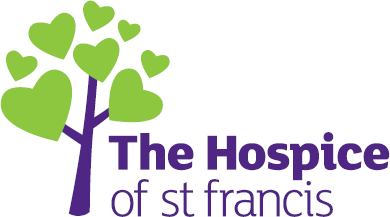 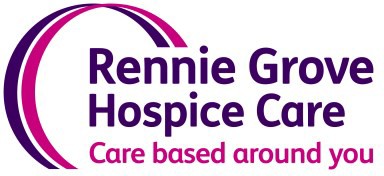 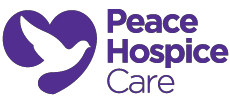 Rapid Personalised Care ServiceREFERRAL FORMReferral CriteriaSend all completed referrals to the following email address westherts.RPCS@NHS.Net  along with all the relevant evidence. Package of Care required (please tick):Skin Care / regular checks Wound care give full details above  Assistance when mobilising	
Please note we are a non-gender / non time specific serviceOur visit times are usually between:Morning - 8am and 11amLunchtime - 12pm and 2.30pmTeatime - 3.30pm and 6pmBedtime – 6.30pm and 10pm1.Patient has a diagnosis entering the terminal stages.2.Patient has a poor prognosis likely to be less than 12 weeks, they have an irreversible condition that no longer responds to medical treatment/ intervention, DNAR in place.3.Patient is rapidly deteriorating and requires urgent care services.4.Patient must be registered with Herts Valleys GPReferrer Name:Date of referral:Referrer contact details:Referrer location:Patient’s DetailsPatient’s DetailsPatient’s DetailsPatient’s DetailsPatients Full Name:Title:Preferred Name:DOB:NHS Number:GP Name:Ethnicity:Religion: Spiritual/cultural Care needs:Preferred language:Gender:Patients Address and Postcode:Home No:Patients Address and Postcode:Mobile No:Email address:EOLC DETAILS EOLC DETAILS PRIMARY DIAGNOSIS AND DATE:SITE and details  OF ANY SECONDARY SPREAD:IS THERE A DNACPR IN PLACE?Is the patient for any further active treatment and hospital admission?PAST MEDICAL HISTORY:HEALTH CARE PROFESSIONALS INVOLVED.Consultant, palliative care team, community nurse etcEOL WISHES INCL PPC/PPD:I believe this person has a rapidly deteriorating condition and they may be entering the terminal phase of their illness because: AKPS / IPOS:Pain and symptom management:Mobility; Identify Aids In Place / Lifting And Handling Issues / Transfers:PERSONAL CARE REQUIREMENTS? ASSISTANCE OF HOW MANY?Communication:Cognition:Psychological / Well Being :Elimination – Include Continence Products / Aids:Skin Integrity – Highlight actions to take/equipment in place:If Yes, please specify:Is the patient at high risk of falls?Yes / NoDoes the patient have any pressure ulcersYes / NoIf yes please state grade and if datx/incident form completed + dateDoes the patient require any special dietYes / NoReq’d?Details of what will be requiredDetails of what will be requiredDetails of what will be requiredDetails of what will be requiredDetails of what will be requiredDistrict Nursing Palliative care NursePlease tick what is requiredPlease tick what is requiredPlease tick what is requiredPlease tick what is requiredDetails of what will be required AM  LT  TT PMSingle carerDouble upDoes the patient require support with any of the following (please tick):Does the patient require support with any of the following (please tick):Does the patient require support with any of the following (please tick):Does the patient require support with any of the following (please tick):Does the patient require support with any of the following (please tick):Washing, dressingMeal / drink preparationToiletingMedicationRota standHoistRelationshipsRelationshipsRelationshipsRelationshipsNext of Kin Name and  relationship to patient:Details of other significant relationships:Does patient live alone?Yes / No                       Who will be there at night time? Yes / No                       Who will be there at night time? Yes / No                       Who will be there at night time? Is there a Telecare line/ life line in the home? Accommodation type:Who will let the carers in?Key safe?Any pets in the property?